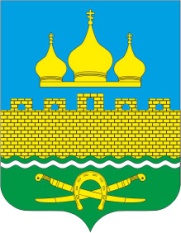 РОССИЙСКАЯФЕДЕРАЦИЯРОСТОВСКАЯ ОБЛАСТЬМУНИЦИПАЛЬНОЕ ОБРАЗОВАНИЕ«ТРОИЦКОЕ СЕЛЬСКОЕ ПОСЕЛЕНИЕ»СОБРАНИЕ ДЕПУТАТОВ ТРОИЦКОГО СЕЛЬСКОГО ПОСЕЛЕНИЯРЕШЕНИЕО внесении изменений в решение Собрания депутатов Троицкого сельского поселения от 27.11.2018 г. № 137 «О налоге на имущество физических лиц»»Принято Собранием депутатов                                                                                             29.11.2019 г.В соответствии с главой 32 части II Налогового кодекса Российской Федерации, руководствуясь п.3 статьи 24 Уставом муниципального образования «Троицкое сельское поселение», Собрание депутатов Троицкого сельского поселения РЕШИЛО:1. Внести в Решение Собрания депутатов Троицкого сельского поселения от 27.11.2018 г. № 137 «О налоге на имущество физических лиц» следующие изменения: 1.1 В абзаце 6 подпункта 1 пункта 2 слово «, предоставленных» и слово «, дачного» исключить; 1.2 Пункт 3 дополнить словами «Данная налоговая льгота предоставляется с учетом положений пунктов 2-7 статьи 407 Налогового кодекса Российской Федерации.»;1.3 Пункт 4 исключить.2. Настоящее решение вступает в силу с 01.01.2020 г., но не ранее срока его официального опубликования (обнародования).Председатель Собрания депутатов – глава Троицкого сельского поселения					Г.В.Туевс. Троицкое29.11.2019 года№ 181